Żary, dnia   r.Nasz znak: SNW/ZP-371-31/2022WYJAŚNIENIA TREŚCI SPECYFIKACJI  WARUNKÓW ZAMÓWIENIA Dotyczy: postępowania    o    udzielenie   zamówienia     publicznego  na   sukcesywną  dostawę  sprzętu jednorazowego użytku na potrzeby Szpitala Na Wyspie Sp. z o.o. w Żarach,  w podziale na 25 zadań. Na podstawie art. 284 ust. 2 ustawy z dnia 11 września 2019 roku Prawo zamówień publicznych ( t.j. Dz.U. z 2021 roku poz. 1129 ze zm.)  w związku otrzymanym wnioskiem Wykonawcy o wyjaśnienie treści specyfikacji  warunków zamówienia do ww. postępowania, Zamawiający wyjaśnia:Pakiet 6 poz. 3Zwracamy się z prośbą o dopuszczenie w ww. pozycji papieru do KTG BD 4000 do ciąży pojedynczej o rozmiarze 151mm x150mm x200 kartek, gdyż taki jest prawidłowy rozmiar papieru do tego aparatu.WyjaśnienieZamawiający dopuszczaPakiet 6 poz. 5-7Czy Zamawiający dopuści podanie w ww. pozycji ceny jednostkowej dla opakowania zawierającego 50 sztuk elektrod, albo podanie ceny jednostkowej za sztukę z dokładnością do czterech miejsc po przecinku? Ceny jednostkowe elektrod są bardzo niskie, proponowane rozwiązanie dałoby wykonawcom możliwość zaoferowania korzystniejszej ceny łącznej.WyjaśnienieZamawiający dopuszcza podanie ceny jednostkowej za sztukę z dokładnością do czterech miejsc po przecinku.Pakiet 6 poz. 6Zwracamy się z prośbą o dopuszczenie w ww. pozycji elektrod okrągłych z języczkiem o wymiarach 42mm x 45mm z przy pozostałych parametrach bez zmian.WyjaśnienieZamawiający nie  dopuszczaPakiet 6 poz. 6Zwracamy się z prośbą o dopuszczenie w ww. pozycji elektrod okrągłych z języczkiem o wymiarach 36mm x 42mm z przy pozostałych parametrach bez zmian.WyjaśnienieZamawiający nie  dopuszczaPakiet 6 poz. 15, 21Zwracamy się z prośbą o dopuszczenie w ww. pozycji papieru do defibrylatora Lifepak o szerokości całkowitej papieru 107mm.Wyjaśnienie Poz. 15 – zamawiający nie dopuszczaPoz. 21 – zamawiający dopuszczaPakiet 6 poz.  21Czy w powyższej pozycji Zamawiający oczekuje papieru oryginalnego do defibrylatora Lifepack?Jeśli tak to poprosimy o zweryfikowanie wymaganych ilości gdyż papier oryginalny jest pakowany po 2 sztuki. Zatem jaką ilość papieru zaoferować- 5 opakowań a’2szt= 10 szt czy te ż 5szt co daje w przybliżeniu 3 opakowania.WyjaśnienieZamawiający miał na uwadze opakowania   w ilości 5 szt.Pakiet 6 poz. 18Zwracamy się z prośbą o dopuszczenie w ww. pozycji papieru do KTG FC700 w rolce o szerokości 215mm gdyż taki jest właściwy rozmiar tego papieru.WyjaśnienieZamawiający dopuszcza`Projekt umowy- §2 pkt. 3Prosimy o wykreślnie z projektu umowy par. 2 ust. 3. Proponowany zapis umowny jest Prawo zamówień publicznych zakazującego jakichkolwiek zmian umowy w stosunku do treści oferty, na podstawie której dokonano wyboru wykonawcy. Niedopuszczalne jest wymaganie od Wykonawcy, aby był przygotowany na zmianę ilości poszczególnych pozycji towaru, czyli przedmiotu zamówienia (a tym samym zmianę umowy), w sposób zależny jedynie od woli Zamawiającego. Wyjaśnienie§2 pkt. 3 projektu umowy otrzymuje brzmienie: „Wynagrodzenie Wykonawcy uzależnione będzie od ilości faktycznie zrealizowanych dostaw.”Projekt umowy- §3 pkt. 8Prosimy o podanie ilości dostaw w miesiącu. Pozwoli to nam oszacować koszty dostaw a tym samym zaoferować odpowiednią cenę sprzedaży.WyjaśnienieIlość dostaw w miesiącu  - 2.Zwracamy się z wnioskiem o zmianę treści SWZ poprzez zmodyfikowanie zapisu dot. § 7 ust. wzoru Umowy. Zamawiający w § 7 ust. 1B  wskazał: 1.	Wykonawca zapłaci Zamawiającemu kary umowne:b)	w wysokości 0,1% wartości brutto niezrealizowanej części dostawy za każdy rozpoczęty dzień opóźnienia w realizacji przedmiotu umowy  w stosunku do terminu określonego  w § 3 ust.2 umowy, jednak nie więcej niż 10% wartości ceny umowy;W ocenie Wykonawcy zaproponowana wysokość kary umownej za nieterminową dostawę jest niewspółmierna do ewentualnego  uchybienia w sposobie realizacji świadczenia, do którego jest on zobowiązany w ramach Umowy, wysokość kary umownej na poziomie 0,1% wartości brutto niezrealizowanej części dostawy za każdy rozpoczęty dzień opóźnienia w realizacji przedmiotu umowy  w stosunku do terminu określonego  w § 3 ust.2 umowy, jednak nie więcej niż 10% wartości ceny umowy;, nie ma żadnego związku z funkcją jaką mają pełnić kary umowne, a może jedynie prowadzić do wzbogacenia Zamawiającego, co tym samym w sposób jednoznaczny narusza zasadę równości stron umowy. Zdaniem Wykonawcy postanowienie Umowy o wskazanej treści daleko wykracza poza cel, dla którego zastrzegana jest kara umowna, która ma kompensować negatywne dla wierzyciela konsekwencje wynikające ze stanu niewykonania lub nienależytego wykonania zobowiązania i stanowić swego rodzaju zryczałtowane odszkodowanie. Odszkodowanie zaś powinno być adekwatne do szkody jaką może ponieść Zamawiający. Natomiast kara umowna w wysokości 0,1% wartości brutto niezrealizowanej części dostawy za każdy rozpoczęty dzień opóźnienia w realizacji przedmiotu umowy  w stosunku do terminu określonego  w § 3 ust.2 umowy, jednak nie więcej niż 10% wartości ceny umowy, w żaden sposób nie może odpowiadać ewentualnej szkodzie jaką może ponieść Zamawiający. W kwestii rażąco wygórowanych kar umownych KIO zajęło stanowisko w wyroku z dnia 30 listopada 2017 r., Sygn. akt: KIO 2219/17, KIO 2228/17, KIO 2232/17, KIO 2234/17, gdzie stwierdziła, że „W sytuacji, gdy kara umowna równa się bądź zbliżona jest do wysokości wykonanego z opóźnieniem zobowiązania, w związku z którym ją zastrzeżono, można ją uważać za rażąco wygórowaną”W konsekwencji powyższych rozważań Wykonawca wnosi o zmianę treści SWZ poprzez zmianę postanowienia zawartego w § 7  ust 1B  wzoru Umowy i obniżenie kary umownej do 0,05% wartości brutto niezrealizowanej części dostawy za każdy rozpoczęty dzień opóźnienia w realizacji przedmiotu umowy  w stosunku do terminu określonego  w § 3 ust.2 umowy, jednak nie więcej niż 5% wartości ceny umowy.WyjaśnienieZapis dot. § 7 ust. 1 lit b)  projektu umowy pozostaje bez zmian. Termin dostaw cząstkowych określa Wykonawca.Dotyczy zadanie nr 15 Zwracamy się z prośbą do Zamawiającego o wyrażenie zgody na możliwość  zaoferowania kompletu obwodu oddechowego zawierającego komorę nawilżacza posiadającą inne zabezpieczenie antyprzelewowe niż opisane przez Zamawiającego „dwa pływaki”. Oferowany przez nas komplet zawiera komorę, która posiada zastawkę uniemożliwiającą przedostanie się nadmiaru wody do obwodu oddechowego. Taki system działa identycznie jak opisane „dwa pływaki” i jest powszechnie stosowany. Komora jest w pełni kompatybilna z posiadanym przez Zamawiającego systemem SiPAP i FABIAN Therapy. Zamawiający przy takiej konfiguracji pakietu i wymagając w opisie przedmiotu Zamówienia posiadania w komorze dwóch pływaków ogranicza w sposób znaczący konkurencyjność składanych ofert. Dwa pływaki nie maja żadnego merytorycznego uzasadnienia i służą wyłącznie uniemożliwieniu złożenia oferty innym dostawcom, którzy posiadają kompatybilne komory do nawilżaczy serii MR, równie bezpieczne co te z dwoma pływakami. Pozostałe parametry pozostają niezmienione.WyjaśnienieZamawiający dopuszczaPakiet 2, poz. 1Proszę o dopuszczenie kaniul z 4 paskami RTGWyjaśnienieZamawiający  nie dopuszczaPakiet 2, poz. 1Proszę o dopuszczenie kaniul z portemWyjaśnienieZamawiający dopuszczaPakiet 2, poz. 1Proszę o dopuszczenie kaniuli 24 G o przepływie 22 ml/minWyjaśnienieZamawiający dopuszczaPakiet 2, poz. 1Proszę o dopuszczenie kaniuli 26 G o przepływie 10 ml/minWyjaśnienieZamawiający dopuszczaPakiet 2, poz. 1Proszę o dopuszczenie kaniul z filtrem hydrofobowym zamiast zastawki WyjaśnienieZamawiający dopuszczaPakiet 2, poz. 1Proszę o dopuszczenie kaniuli 24 G o przepływie 18 ml/minWyjaśnienieZamawiający dopuszczaPakiet 2, poz. 1Proszę o dopuszczenie kaniul bez dodatkowego zdejmowanego uchwytu.WyjaśnienieZamawiający dopuszczaZadanie nr 24Czy Zamawiający w pozycji 2 dopuści zaoferowanie pętli o długości roboczej 2400 mm, średnica pętli 20 mm oraz 32 mm.Wyjaśnienie        Zamawiający dopuszczaCzy Zamawiający w pozycji 5 dopuści zaoferowanie ustników o wymiarach otworu głównego 22 mm x 27 mm.Wyjaśnienie      Zamawiający dopuszcza, pozostałe wymagania jak w opisie.Czy Zamawiający w pozycji 6 dopuści zaoferowanie kleszczy z łyżeczkami owalnymi 2,8 mm.WyjaśnienieZamawiający dopuszcza, przy czym oczekuje zaoferowania kleszczy z łyżeczkami z podwójnym szlifem z przyrządem do zdejmowania próbek do badania zapakowanym oryginalnie z kleszczykami. Czy Zamawiający w Zadaniu 16 w pozycji 1 dopuści miękką opaskę do rurki tracheostomijnej dla dorosłych, wykonaną obustronnie z cienkiej, miękkiej gąbki niepowodującej podrażnień, w kolorze niebieskim o wymiarach:- długość opaski 46 cm plus rzep 8 cm, - długość środkowej części opaski 15 cm,- grubość ok. 2 mm,- rzepy 8 cm z możliwością regulacji długości,- szerokość w środkowej części 3,5 cm,- szerokość w bocznych częściach 1 cm,Jałowe, pakowane pojedynczo.       Wyjaśnienie      Zamawiający dopuszczaCzy Zamawiający w Zadaniu 16 w pozycji 2 (w związku ze zmianą dokonaną przez producenta) dopuści zestaw z samouszczelniającym się portem bezigłowym do pobierania próbek; z wbudowaną automatyczną kontrolą podciśnienia; z zastawką zabezpieczającą przed wysokim ciśnieniem ujemnym bez filtra; z drenem łączącym, zabezpieczonym przed zgięciem poprzez specjalną konstrukcję drenu (tj. bez metalowej sprężyny); zestaw spełniający wszystkie pozostałe wymagania SWZ.Wyjaśnienie       Zamawiający dopuszczaCzy Zamawiający w Zadaniu 16 w pozycji 3 (w związku ze zmianą dokonaną przez producenta) dopuści zestaw wyposażony w strzykawkę luer-lock 30 ml; zestaw spełniający wszystkie pozostałe wymagania SWZ.Wyjaśnienie       Zamawiający dopuszczaPytania do pakietu 17 Pytanie 1
Zamawiający w pakiecie 17 umieścił opis  produktu charakterystycznego dla firmy Medtronic . Jednocześnie na stronie URLiP  pod linkiem :https://urpl.gov.pl/sites/default/files/FSN_Medtronic_2022_06_FA1244.pdf widnieje informacja , że produkty o które ubiega się Zamawiający zostały wycofane z obrotu . Czy Zamawiający mając na względzie zasadę efektywności i konkurencyjności, oraz z uwagi na kryteria ceny ofert gdzie cena stanowi 80% a termin dostawy 20%, dopuści cewnik o niewielkich różnicach technicznych, lecz o lepszej funkcjonalności:Zestaw dializacyjny permanentny (stały) wykonany w technologii typu ENDEXO – materiał odporny na  odkładanie się  skrzeplin. Zestaw w skład którego wchodzi między innymi cewnik dwuświatłowy  - kształt wlotu zakrzywiona końcówka (curved tip);Długość mierzona jako odległość mufka-koniec cewnika (Cuff to tip) Pakowane pojedynczo. Cewniki długoterminowe do hemodializy:Krótkie w rozmiarach: 20cm, 22cm, 24cm, 28cm, 32cm, 36cm Długie(udowe) w rozmiarach:  40cm, 48cm, 55cm 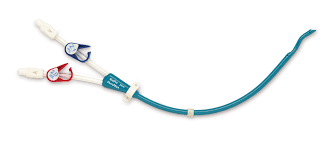 ·        zakończony niesymetrycznie, różnica 3cm między kanałem żylnym a tętniczym zmniejsza stopień recyrkulacji,·         końcówka cewnika odgięta, zmniejsza ryzyko przylegania do ściany i zakrzepicy, ·         osobny kanał dla prowadnicy ułatwiający wprowadzenie cewnika do żyły,·         posiada mufkę poliesterową umożliwiającą optymalne wrastanie tkanki,·         wykonany w innowacyjnej technologii Endexo, co sprawia, że materiał cewnika jest bardziej odporny na gromadzenie się elementów krwi w porównaniu do standardowych cewników niepowlekanych,·         końcówki luerowskie wykonane z termoplastycznego poliuretanu    Zestaw: Igła wprowadzająca 18 Ga x 7 cm, Prowadnica J, Skalpel nr 11, Rozszerzacze żył: 12 Fr i 14 Fr, Prowadnik rozdzieralny 16 Fr z automatyczną zastawką hemostatyczną minimalizującą ryzyko zatoru powietrznego i krwawienia przy wprowadzaniu cewnika, Bagnet do tunelizacji, Opatrunek samoprzylepny, Nasadki iniekcyjneKatalog produktu w załączeniu. WyjaśnienieZamawiający dopuszcza. W przypadku wyboru oferty najkorzystniejszej, Wykonawca zobowiązany będzie dostarczyć na wezwanie  cewnik w rozmiarze 28 cm celem  przetestowania przez Zamawiającego.Zadanie nr 24 Poz. 1 Czy Zamawiający dopuści szczoteczki jednorazowe; dwustronne; do czyszczenia kanałów endoskopu; długość robocza 230 cm; średnica 5/10 mm; zakończone plastikową kulką zapobiegającą uszkodzeniu kanału endoskopu; średnica cewnika 1,7 mm? WyjaśnienieZamawiający dopuszcza. Opakowanie typy dyspenser kartonowy z okienkiemPoz. 2 Czy Zamawiający dopuści jednorazowe pętle do polipektomii, z drutu plecionego, owalna, średnica 20 mm, 25 mm, 30 mm; pętla wykonana z drutu plecionego o grubości 0,4 mm; długość robocza narzędzia 230 cm współpracująca z kanałem endoskopu 2,8 mm? WyjaśnienieZamawiający dopuszcza.Poz. 3 Czy Zamawiający dopuści jednorazowe igły endoskopowe do ostrzykiwań. Średnica 2,4 mm; Długość 230cm; średnica igły 23G długość igły 4 i 6 mm; średnica igły 25G długość igły 5 i 6 mm; do wyboru przez Zamawiającego? WyjaśnienieZamawiający dopuszcza.Poz. 4 Czy Zamawiający dopuści jednorazowe kleszcze biopsyjne powleczone,bez igły oraz z igłą, owalna łyżeczka. O wymiarach 2,3mm x 1800mm oraz 2,3mm x 2300mm? WyjaśnienieZamawiający dopuszcza. Owalna łyżeczka z podwójnym szlifem. Przyrząd do zdejmowania pobranych próbek do badania zapakowany oryginalnie z kleszczykami.Poz. 5 Czy Zamawiający dopuści jednorazowy ustnik gastroskopowy, wykonany z polipropylenu bez zawartości lateksu i DEHP. Wymiary otworu głównego 22x30 mm.Pakowane indywidualnie z dwoma etykietami do dokumentacji medycznej. Opakowanie zbiorcze typy dyspenser kartonowy?WyjaśnienieZamawiający dopuszcza. Poz. 6 Czy Zamawiający dopuści kleszcze jednorazowe biopsyjne, kolonoskopowe ( jumbo),owalne łyżeczki bez igły 3,0 mm / 230 cm?WyjaśnienieZamawiający  dopuszcza pod warunkiem, że owalne łyżeczki są z podwójnym szlifem oraz jest przyrząd  do zdejmowania pobranych próbek zapakowanym oryginalnie z kleszczykami.Prezes Zarządu/-/Jolanta Dankiewicz